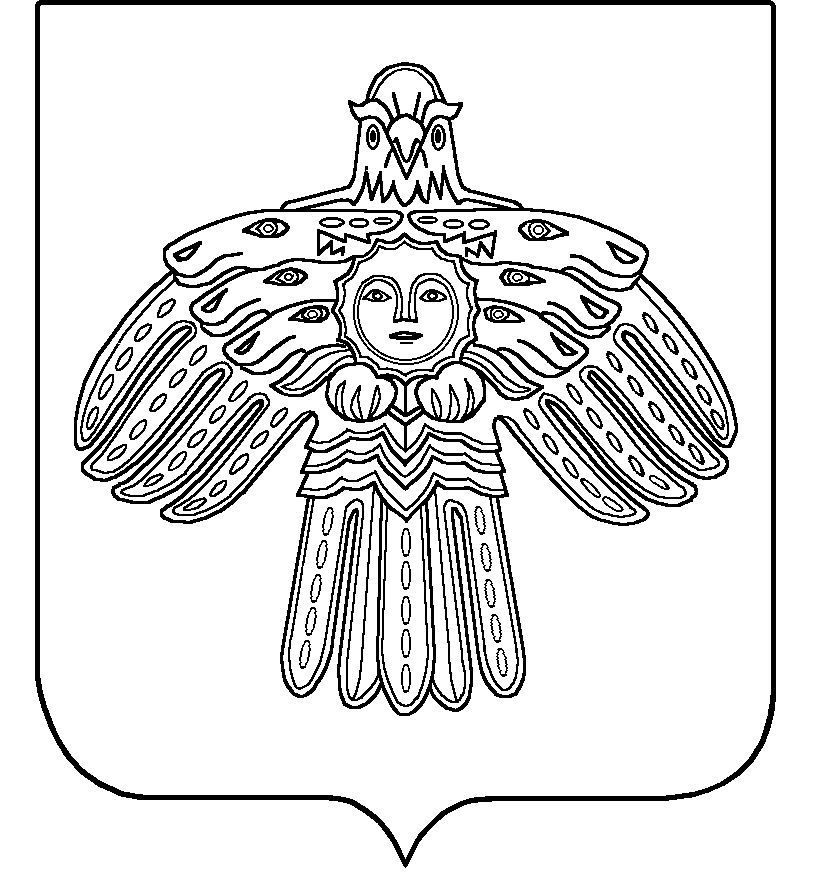 «УЛЫС  ОДЕС»  КАР  ОВМÖДЧÖМИНСА  СÖВЕТСОВЕТ  ГОРОДСКОГО  ПОСЕЛЕНИЯ  «НИЖНИЙ  ОДЕС»___________________________________________________________________КЫВКÖРТÖДРЕШЕНИЕ  «12» сентября 2016 года                                                                    № XLV-178О внесении изменений в решение Совета городского поселения «Нижний Одес» от 10.09.2014 года № XXIII-96 «О земельном налоге» На основании статьи 387 Налогового кодекса Российской Федерации, Совет городского поселения «Нижний Одес» РЕШИЛ:	1. Внести в решение Совета городского поселения «Нижний Одес» от 10.09.2014 года № XXIII-96 «О земельном налоге», следующие изменения:1.1. п.п. 1 пункта 6 изложить в следующей редакции:«- казенные, бюджетные, автономные учреждения, финансируемые из местного бюджета.».   2. Настоящее решение вступает в силу со дня принятия, но не ранее чем по истечении одного месяца со дня официального опубликования в информационном бюллетене «Нижнеодесский Вестник» и действует с 01.01.2017 года.Глава городского поселения «Нижний Одес»председатель Совета поселения -                                                А.И. Шиляева   